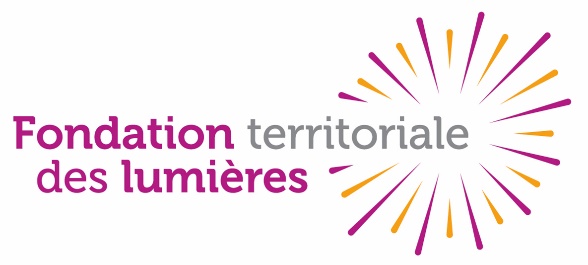 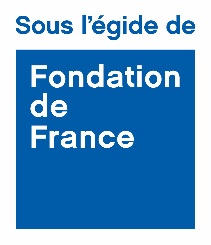 DOSSIER DE DEMANDE DE SUBVENTIONMode d’emploi à l’attention du porteur du projet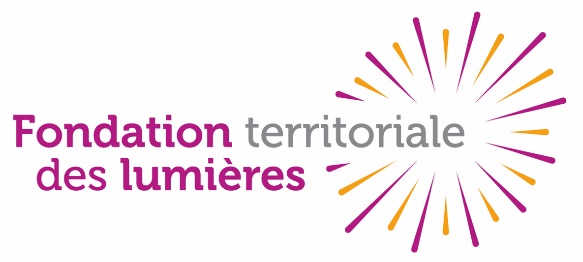 DOSSIER DE DEMANDE DE SUBVENTION                                                              1/ Identification de la structure et du projet2/ Expliquez la genèse du projet (3-5 lignes maximum) 3/ Le projet au regard des objectifs de la Fondation territoriale des lumièresAvez-vous déposé une demande de subvention auprès d’autres fondations ? 	O oui	O nonSi oui, lesquelles : Autorisez-vous la Fondation territoriale des lumières à transmettre votre dossier projet à d’autres financeurs potentiels ?	O oui	O non4/ Calendrier prévisionnel des actions du projet En cas de financement, je m’engage à envoyer au minimum un rapport d’avancement et/ou final suivant les modalités de la lettre d’engagement.        Cette lettre me sera envoyée à la suite du comité exécutif validant le projet et précisant les modalités de versement. Partie réservée à la Fondation territoriale des lumières(à remplir par l’instructeur)Synthèse de l’instructeur1. Présentation en 4 phrases de l’organisme. C’est une « association … » créée en « date » par « Nom(s) de la/des personne(s) ».Ses activités principales sont : ……Sa gouvernance est constituée de « X personnes » dont « X bénévoles etc. » (précisez si des bénéficiaires font partis de la gouvernance) Son budget est de « XX » euros. 2. Commentaires sur l’organisme : Activités générales et gouvernance, éléments financiers (indicateurs, compte de résultat, bilan) et autres commentaires)Quelles menaces ou opportunités externes à l’organisme peuvent avoir des conséquences sur son activité ?Synthèse de l’analyse du projet au regard des critères généraux et spécifiques	*Pour chaque critère, cochez la colonne correspondant au niveau d’appréciationQuels sont les liens de l’organisme, du porteur de projet ou des bénéficiaires avec le bassin minier (descendants de mineurs, ayants droit, habitants des cités minières…) ?3. Commentaires sur le projet : 1/ Reformulation synthétique du projet :2/ Pertinence du projet au regard du contexte et des besoins :3/ Appréciation du projet au regard des critères de sélection de la Fondation territoriale des lumières :4/ Cohérence des actions et des moyens mobilisés au regard des objectifs du projet et du public visé :5/ Des bénéficiaires sont-ils impliqués dans le projet ? Si oui, combien et de quelle façon ?6/ Des partenariats locaux existent-ils déjà ou sont-ils envisagés ?7/ Dimension innovante du projet :8/ Eléments financiers (indicateurs budgétaires et commentaires) :     Si au cours ou à la suite de l’instruction, le porteur de projet a fait évoluer son budget, copier ici le tableau modifié.9/ Des outils d’évaluation sont-ils prévus dans le déroulement du projet.      Si au cours ou à la suite de l’instruction, le porteur de projet a fait évoluer son tableau, copier ici le tableau modifié.10/ Commentaires sur les étapes de réalisation du projet.       Si à la suite de l’instruction, le porteur de projet a fait évoluer son calendrier, copier ici le nouveau calendrier.11/ Autres remarques (impact éventuel de l’instruction sur le projet, etc.) :Principales forces et faiblesses du projet 4. Proposition de l’instructeur au comité de sélection :Appréciation globale de l’instructeur :Quel impact aura la décision de la Fondation territoriale des lumières sur la réalisation du projet ?Montant proposé pour le projet :   euros		Le cas échéant, affectation de la subvention : Avis du comité de sélectionAfin de faciliter les démarches des porteurs de projet, la Fondation territoriale des lumières a décidé d’utiliser le formulaire Cerfa n° 12156*05. Ce formulaire, qui permet de demander une subvention auprès de l'État, d'une collectivité territoriale, d'un établissement public administratif ou industriel et commercial, etc., est très souvent utilisé par les associations. Cela vous permet éventuellement de réutiliser un formulaire déjà rempli pour votre demande de subvention auprès de la Fondation territoriale des lumières, et donc de gagner du temps. Pensez néanmoins à vérifier que les informations qu’il contient sont bien à jour.En plus du formulaire Cerfa, nous vous demandons de compléter les pages 2 et 3 de ce dossier et de joindre des pièces dont la liste figure ci-dessous.ATTENTION : LES DOSSIERS INCOMPLETS NE SERONT PAS EXAMINES.Liste des pièces à joindre en annexe avec le dossier de demande de subvention : (Merci de scanner chaque document dans un fichier PDF)Pages 2 à 8 du formulaire Cerfa n° 12156*05 (formulaire unique de demande de subvention / associations)Pages 2 à 3 complétées du présent dossierToute note ou document complémentaire présentant l’organisme et/ou le projetDéclaration au J.O. (ou extrait du KBIS pour les sociétés)StatutsListe des membres du Conseil d’administration (avec les fonctions des membres dans l’association)Rapport d’activité de la dernière année (ou/et procès-verbal de la dernière Assemblée générale)Compte de résultat et bilan de l’année précédente de l’organisme Relevé d’identité bancaire (Code IBAN et code SWIFT)Envoi du dossier : Merci d'envoyer le dossier de demande de subvention complété ET les pièces annexes par email à l’adresse fondationdeslumieres@gmail.com Le dossier de demande de subvention doit être joint aux formats Word et pdf accompagné des annexes au format pdf, à raison d’un fichier par type d’annexe.Informations sur la procédure de sélection des projets : Les dossiers feront d’abord l’objet d’une présélection. Si votre projet est présélectionné, il donnera lieu à une instruction.Le comité exécutif, qui décide des subventions accordées, se réunit trois fois par an.Cadre réservé à la Fondation territoriale des lumièresCadre réservé à la Fondation territoriale des lumièresCadre réservé à la Fondation territoriale des lumièresCadre réservé à la Fondation territoriale des lumièresN° de dossier :Date de réception du dossier :Nom de l’instructeur :Date du rapport d’instruction :Informations sur l’instruction :Date visite sur place :Date entretien téléphonique :Personne(s) contactée(s) :(nom, fonction) (nom, fonction) (nom, fonction) Date du comité exécutif :Nom de la structureActivités de la structureIntitulé du projet 
(1 ligne max.)Résumé 
(3 à 5 lignes maximum)Date de lancement du projet(Obligatoire même approximative) Nom du responsable :Fonction : Fonction : Fonction : Téléphone fixe :Téléphone portable :Téléphone portable :Courriel :Coût total du projet :    eurosMontant de la subvention sollicitée :Montant de la subvention sollicitée :Montant de la subvention sollicitée :   eurosEn quoi votre projet permet-il de répondre à des besoins auxquels sont confrontés les habitants, notamment les plus vulnérables ?En quoi votre projet permet-il d’impliquer les habitants bénéficiaires du projet dans sa conception, sa mise en œuvre et son évaluation ?En quoi votre projet favorise-t-il de nouvelles solidarités entre habitants ?En quoi votre projet favorise-t-il de nouvelles solidarités entre acteurs locaux ?Points de vigilanceForcesMenacesOpportunitésCritèresAppréciation*Appréciation*Appréciation*CommentairesCritères++++-CommentairesLe projet répond-il à des besoins auxquels sont confrontés les habitants ? Notamment les plus vulnérables ?Les habitants sont-ils associés, amenés à être acteurs du projet ?A l’initiative du projetLors de la conception du projetPendant le déroulementDans les phases d’évaluationLe projet offre-t-il des conditions permettant d’obtenir un impact significatif auprès des habitants ?Le projet favorise-t-il de nouvelles coopérations entre acteurs locaux ?Le projet est-il innovant ? :Dans la nature des actions proposées ?Dans les modes de coopération qu’il génère entre des acteurs de secteurs et d’horizons différents ?Dans les publics auxquels il s’adresse ?AutresInscription dans le territoire local	Viabilité (économique)Durabilité TransversalitéMixité des publicsPérimètre d’actionReproductibilité Faiblesses du projetForces du projetMontant proposé pour le projet :Montant proposé pour le projet :  €  €Affectation :Commentaires :Conditions :Versements proposés :Versements proposés :ou en % du totalou en montant (en euros)1re tranche : 1re tranche : 2e tranche :2e tranche :Solde :Solde :